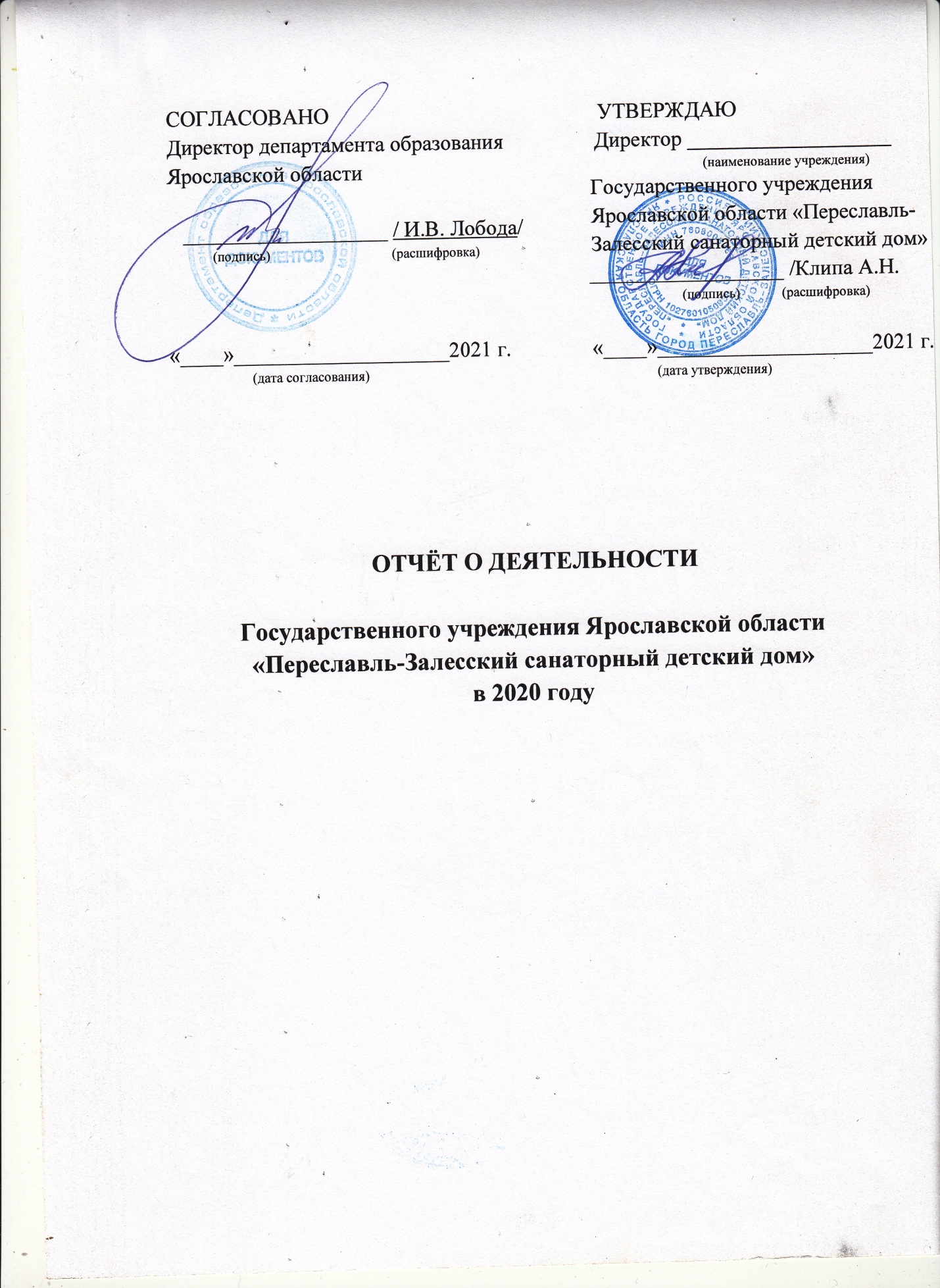 Раздел I. Информация об организации для детей-сирот, о задачах ее деятельности, об условиях содержания, воспитания и получения образования детьми в организации для детей-сирот1. Общие сведения об организации для детей-сирот:         наименование организации;Государственное учреждение Ярославской области «Переславль-Залесский санаторный детский дом»         юридический адрес; 152020, Ярославская область, г. Переславль-Залесский, ул. Кардовского, д. 53-а         контактные данные (номер телефона с кодом города, адрес электронной почты);Телефоны 8-48535-3-08-94 – директор                  8-48535-6-09-71- общийТелефон/факс -6-02-59- бухгалтерияЭлекторнная почта – postmaster@detdom.pereslavl.ru         адрес официального сайта учреждения;detdom-per.edu.yar.ru         ФИО руководителя;Клипа Алла Николаевна         услуги, оказываемые организацией в соответствии с государственным заданием; Содержание и воспитание детей-сирот и детей, оставшихся без попечения родителей, детей, находящихся  в трудной жизненной ситуации          наличие структурных подразделений (указать, какие именно);отсутствуют         наличие лицензий (указать, какие именно);-Лицензия выдана Департаментом образования Ярославкой области № 439/16 от 07.10.2020 года на осуществление образовательной деятельностиПриложение № 1  к лицензии на осуществление образовательной деятельности от 07.10.2016 года № 439/16 Общее образование (Дошкольное образование), Дополнительное образование  (Дополнительное  образование детей и взрослых);-Лицензия выдана Департаментом здравоохранения и фармации  Ярославской области №ЛО-76-01-002243 от 11.09.2017 года на осуществление медицинской деятельностиПриложение к лицензии № 1: осуществление медицинской деятельности  при оказании первично, в том числе доврачебной, врачебной и специализированой, медико-санитарной помощи организуются и выполняются  следующие работы: при оказании первичной при оказании первичной  доврачебной  медико-социальной помощи в амбулаторных условиях по : сестринскому делу в педиатрии, физиотерапии; при оказании первичной доврачебной медико-социальной помощи в амбулаторных условиях в педиатрии;Приложение к лицензии №2: осуществление медицинской деятельности при оказании первичной, в том числе  доврачебной и специализированной, медико-санитарной помощи организуются и выполняются следующие работы: при оказании первичной доврачебной медико-социальной помощи по: сестринскому делу в педиатрии; при оказании первичной доврачебной медико-социальной помощи в амбулаторных условиях в педиатрии; -Лицензия выдана министерством транспорта Российской Федерации федеральной службой по надзору в сфере транспорта № АН-76-000572 от 14.10.2019 года на право осуществления деятельности по перевозкам пассажиров и иных лиц автобусами.         год основания организации;Учреждение основано в 1942 году 1.09.2015 года учреждение переименовано в государственное учреждение Ярославской области «Переславль-Залесский санаторный детский дом» - приказ департамента образования Ярославской области от 14.08.2015 года № 584\01-03 «О переименовании образовательных учреждений Ярославской области»7.10.2015 года произошла реорганизация учреждения путем присоединения к нему государственного образовательного учреждения Ярославской области Переславль-Залесского специального (коррекционного) детского дома - Постановление Правительства Ярославской области от 10.06.2015 года № 635 «О реорганизации ГОУ ЯО Переславль-Залесского санаторного детского дома»;         характеристика здания (зданий), территории, построек на территории, которые находятся в распоряжении учреждения. В оперативном пользовании имеется 2 жилых корпуса, один из которых (административное здание), расположен по адресу: Ярославская область, г. Переславль-Залесский, ул. Кардовского, д.53-а и представляет собой отдельно-стоящее двухэтажное здание, по строению капитальное. Входных проемов шесть: выходят на все  стороны здания, оборудованы металлическими дверями. Оконные проемы расположены по  всему периметру здания. В здании имеется повальное помещение, 2 входа которые  расположены снаружи здания, оборудованы металлическими дверями. Здание расположено в центральной части города, в жилой зоне рядом с трассой М-8, находящейся в непосредственной близости от учреждения. Рядом с учреждением в 500 метрах находится общеобразовательная  школа № 3 им. Сергея Сниткина. На расстоянии около 600 метров - торговый центр «Петровский пассаж». На территории расположено одноэтажное кирпичное здание, в котором распложен продуктовый склад, склад бытовой химии и столярная мастерская. Территория ограждена металлическим забором (высота -1,5 м) по периметру здания детского дома  имеются камеры видеонаблюдения. Здание детского дома оборудовано наружным освещением. Автоматической системой пожарной сигнализации. Автостоянка отсутствует. Вход и въезд на территорию учреждения осуществляется через ворота и калитку.Второй корпус расположен по адресу: ярославская область, г. Переславль-Залесский, пер. Красноармейский, д. 6-а и представляет собой отдельно-стоящее двухэтажное кирпичное здание, по строению капитальное. Входных проемов пять: выходят на все стороны здания, оборудованы металлическими дверями. Оконные проемы расположены по всему периметру здания. Здание  расположено в центральной части города в жилой зоне. Рядом с учреждением в 100 метрах находятся жилые дома. На территории расположено три одноэтажных здания, два деревянных, одно кирпичное (в двух из них расположены складские помещения, в третьем столярная мастерская). Территория ограждена деревянно-металлическим забором (высота – 1,5 м). По периметру здания детского дома имеются камеры видеонаблюдения. Здание детского дома оборудовано наружным освещением, автоматической системой пожарной сигнализации. Имеется автостоянка. Вход и въезд на территорию учреждения  осуществляется через калитку и  ворота соответственно.2. Цель деятельности организации. Задачи деятельности организации на 2020 год. Цель - способствовать созданию единого воспитательного пространства, оптимального для формирования личности воспитанника, способной к самоопределению, самореализации и успешной интеграции в социокультурную среду. Задачи:- реализация права ребенка, нуждающегося в государственной защите, жить и воспитываться в семье;- формирование социально - психологической и хозяйственно-бытовой готовности к семейной форме жизнеустройства;- обеспечение защиты прав и социальных гарантий воспитанников в соответствии с нормативно-правовыми документами и законодательством РФ, медико-психолого-педагогическую реабилитацию и социальную адаптацию воспитанников;- организовывать и осуществлять психолого-педагогическое сопровождение воспитанников;- способствовать развитию творческих способностей воспитанников через систему дополнительного образования, как условие их успешной социальной адаптации;- способствовать самовоспитанию, саморазвитию детей в условиях воспитательной системы детского дома;- способствовать социальному, культурному и профессиональному самоопределению, творческой самореализации личности, ее интеграции в системы мировой и отечественной культур через систему дополнительного образования;- формировать социокультурный опыт социального взаимодействия в процессе выполнения  различных видов деятельности, навыки принятия на себя ответственности;- обеспечить готовность воспитанников к самостоятельному жизнеустройству, самореализации в профессиональной, семейной, гражданской жизни, интеграции в общество и культуру, к укреплению и сохранению своего здоровья и ведению здорового образа жизни;- совершенствовать систему управления и контроля воспитательного процесса на основе оптимального планирования работы и четкого распределения функциональных обязанностей.3. Условия содержания, воспитания и получения образования детьми в организации для детей-сирот.3.1. Организация проживания детей.В учреждении осуществляется круглосуточный прием и содержание детей, в том числе временно помещенных по заявлению законных представителей. Проживание детей в детском доме организовано по принципу семейного воспитания в каждом корпусе воспитанник проживают в 5 группах по 8 человек. Группы сформированы  по принципу совместного проживания  и пребывания в группе детей разного возраста, пола и состояния здоровья с сохранением родственных взаимоотношений. Перевод детей из одной группы в другую допускается исключительно в интересах ребенка на основании заключения медико-психолого-педагогической комиссии учреждения, а так же с его согласия и утверждается приказом директора. За каждой группой приказом по учреждению закреплены два  воспитателя и два  младших воспитателя (ночное время). Замещение воспитателей групп  допускается только в случае увольнения  работника, его болезни или отпуска. Каждая группа занимает жилое помещение, состоящее из игровой комнаты, зоны  проведения групповых занятий и приема пищи, помещения для самоподготовки  и индивидуальных занятий по интересам, спален на 2-3 человека, раздевалки и санитарного узла. Помещения групп оборудованы холодильниками, СВЧ-печами, стиральными  машинами, мягкой и корпусной мебелью, телевизорами, аудиоаппаратурой. Мебель соответствует своему назначению и возрасту воспитанников. Каждый ребенок имеет индивидуальное пространство для занятий и отдуха, личные вещи в свободном беспрепятственном доступе (одежда, книги, игрушки). Сохранность вещей  обеспечивается  наличием в спальных комнатах личной тумбочки, полки в шкафу для одежды. Все помещения оформлены для комфортного содержания, воспитания и развития детей. В учреждении созданы: библиотека (в каждом корпусе); кабинеты дополнительного образования; музыкальный  зал (в каждом корпусе), кабинеты специалистов:  педагога-психолога, социального педагога, учителя-логопеда; отдельный медицинский блок с процедурной, изолятором на 2 места  в каждом корпусе, кабинетом  врача, физиокабинетом, оснащенным различной аппаратурой для физиолечения; пищеблок в обоих корпусах; прачечная в каждом корпусе, оснащённая современными машинами и сушилками для белья; костюмерная; складские помещения для обуви, одежды и продуктов. Организовано и активно используется помещение для приема родителей, опекуны и лиц, желающих удочерить (усыновить) или взять под опеку ребенка, и общения их с детьми.В обоих корпусах оборудованы кабинеты социально-бытовой адаптации, для работы по формированию у воспитанников навыков самообслуживания, кабинеты оборудованы необходимыми бытовыми приборами: электроплитами, мультиварками, холодильникам и наборами кухонной и столовой посуды. В группе, где воспитываются дети дошкольного и младшего школьного возраста, имеется игровой материал для познавательного развития детей, сюжетно-ролевых игр, материалы для продуктивной и творческой деятельности детей. Все игры и игрушки находятся в свободном доступе детей.В достаточном количестве имеется техника и оборудование: телевизоры, компьютеры, видеокамера, фотоаппараты; спортивные тренажеры, велосипеды, а так же бытовые приборы для приготовления пищи.На территориях обоих корпусов организована детская игровая площадка, небольшие приусадебные участки в обоих корпусах, где посажены кусты черной и красной смородины, установлены теплицы для выращивания овощей, небольшие грядки для выращивания зелени. Разбиты цветники.Материально-техническая база планомерно и целенаправленно улучшается с каждым годом за счет благотворительной помощи.Уставом учреждения не предусмотрена деятельность по оказанию платных услуг. В учреждении работает попечительский совет, в который входят ответственные лица организаций или учреждений, оказывающие благотворительную помощь детскому дому. Расход привлеченных внебюджетных средств решается на заседании попечительского совета. В 2020 году было привлечено денежных средств на сумму15 000 рублей. Данная сумма поступила на расчетный внебюджетный счет учреждения и в отчетный период не расходовалась. Благодаря благотворительной помощи проведен ремонт спальных и групповых комнат второго корпуса (покраска и поклейка обоев) оборудование комнаты социальной адаптации, покраска лестничных маршей. За отчетный период приобретена бытовая техника (холодильники, стиральные машины, водонагреватели, электроплита на пищеблок, телевизоры и т.д.), - спортивный инвентарь (мячи, наборы для настольного тенниса, коньки, и др.), чистящие  и моющие средства, средства гигиены, канцелярские товары на  общую сумму 151985 рублей. 3.2. Сохранение  и укрепление  здоровья воспитанников. Режим дня учреждения составлен с учетом требований СанПин и предусматривает рациональное использование времени воспитанников в течение суток. В первой половине дня воспитанники посещают образовательные учреждения (детский сад, школы, колледж), во второй половине организована самоподготовка и занятия в объединениях и секциях дополнительного образования.В рамках работы учреждения по соблюдению установленных государственных санитарно-эпидемиологических правил и гигиенических нормативов к обеспечению безопасности среды проживания, в учреждении  оформлены информационные стенды, содержащие необходимую информацию по санитарии, гигиене, профилактике паразитарных и вирусных заболеваний, а так же новой коронавирусной инфекции.В связи с распространением в отчетный период по всему миру новой коронавирусной инфекции в учреждении были проведены собрания с воспитанниками и персоналом по изучению и соблюдению новых санитарных норм, правил гигиены и индивидуальной защиты организма.  Организовано рациональное сбалансированное питание воспитанников  по основным пищевым продуктам и калорийности. Для воспитанников организовано пятикратное питание с интервалом между приемами пищи не более 3,5-4 часов. Рацион детского питания учитывает физиологические потребности детей и включает разнообразный ассортимент продуктов, с учетом общего количества белков, жиров и углеводов, что полностью обеспечивает растущий организм энергией. И основными пищевыми веществами. В течение всего года в питание воспитанников включены свежие овощи и фрукты, соки. Обязательно проводится С-витаминизация 3-го блюда. Приготовленные блюда дети с воспитателями получают на пищеблоке. Прием пищи организован непосредственно в группах. Питание организовано согласно 14-дневному меню с обязательным выполнением натуральных норм, с использованием йодированной соли. Ежедневное меню составляется медицинской сестрой, отечественной за организацию питания. В меню-требованиях отражается выход готовых блюд в разрезе возрастных категорий воспитанников (дошкольники до 7 лет, школьники с 7 до 11 лет и школьники старше 11 лет). Приказом по детскому дому организована бракеражная комиссии, обеспечен контроль за забором и хранением суточных проб в соответствии с требованиями п.14.11.СанПиН 2.4.3259-15. Ежемесячно проводится анализ выполнения натуральных норм по продуктам  питания. Нормы в целом выполняются.В отчетный период ФГУЗ центром гигиены и эпидемиологии в Ярославской области в Ростовском районе в учреждении 16.03.2020 г проведены лабораторные исследования воздуха, смывов с наиболее часто используемых поверхностей в медицинском центре, освещенности производственных, общественных и жилых помещений, кипяченой воды, смывы на яйца и личинки гельминтов. Результат - нарушений не выявлено.- 18.04.2020 года проведена акарицидная обработка территории (И.П. «Бодян А.Г.»)- 11.12.2020 года – проведены лабораторные исследования готового обеда, смывов с наиболее часто используемых поверхностей на БГКП, кипяченой воды, централизованного водоснабжения, пробы на пищеблоке с поверхностей и посуды, овощей на яйца гельминтов и кишечную палочку. Результат – нарушений не выявлено.Ежегодно, с целью обеспечения динамического наблюдения за состоянием здоровья, физическим и нервно-психическим развитием детей проводятся организация и проведение диспансеризации и углубленного медицинского осмотра. Диспансеризация детей – сирот и детей, оставшихся  без попечения родителей, определена специальным приказом Министерства здравоохранения и проводится с 2007 года. Диспансеризация воспитанников из-за пандемии новой коронавирусной инфекции, и в связи с нахождением учреждения в мае 2020 г. на обсервации по контакту с заболевшим CAVID-19 сотрудником, перенесена на сентябрь и благополучно завершена. Согласно заключения узких специалистов в проведенной диспансеризации формируется план работы с каждым ребенком по дальнейшему более глубокому исследованию (по показаниям) и лечению имеющихся заболеваний. Общие рекомендации выполняются под наблюдением медицинского персонала и воспитателей.В отчетный период были организованы отдых и оздоровление детей. В зимние каникулы находились на отдыхе в детском оздоровительном лагере «Черная речка» с 02.01.2020 г. по 09.01.2020 г. в количестве 30 человек, и 6 человек находились на отдыхе в МДКЦ им. А. Айламазяна Переславского района.В летние каникулы в период с 01.08.2020 г. по 21.08.2020 г. в ДОЛ «Орленок» Переславского района находилось на отдыхе 30 человек.- В санатории «Искра» Гаврилов-Ямского района в период с 23.01.2020 г. по 12.02.2020 г. находилось 3 человека.- В санатории «Искра» Гаврилов-Ямского района в период с 06.03.2020 г. по 25.03.2020 г. находился 1 человек.- В санатории «Бабайки» Некрасовского района в период с 27.07.2020 г. по 31.08.2020 г. находилось 8 человек.- В санатории «Сосновый бор» Гаврилов-Ямского района в период с 10.09.2020 г. по 29.09.2020 г. находилось 3 человека.С целью обеспечения комплексной безопасности охрана учреждения осуществляется ФГПУ «Охрана Росгвардии» посредством тревожной кнопки, ведется видеонаблюдение. Пропускной режим в корпусах в дневное и ночное время суток регулирует сотрудник ЧОП «Альфа-безопасность». Здания детского дома оборудованы наружным освещением и видеонаблюдением.В учреждении разработан план мероприятий по организации и проведению противопожарных мероприятий, назначены ответственные  лица и изданы приказы об обеспечении пожарной безопасности. Для обеспечения пожарной безопасности здание оборудовано автоматической пожарной сигнализации и звуковой системой оповещения людей при пожаре, обеспечивается поступление сигнала о пожаре с объекта непосредственно в пожарную часть. В течение года проводились плановые (один раз в квартал) и внеплановые инструктажи с персоналом и воспитанниками, тренировочные эвакуации. В учреждении разработан паспорт антитеррористической защищенности, в котором отражены общие сведения об учреждении, возможные критические и чрезвычайные ситуации, сведения о персонале, проводимые и планируемые мероприятия по усилению антитеррористической защищенности учреждения, ситуационные планы.3.3. Воспитание, развитие, получение образования, обеспечение социальных гарантий.В отчетный период воспитанники детского дома обучались в нескольких образовательных организациях:- Муниципальное общеобразовательное учреждение  основная школа № 3 им. С. Сниткина;-государственное образовательное учреждение Ярославской области Переславль-Залеская специальная коррекционная школа-интернат № 3;- ГПОУ ЯО Переславский колледж им. А Невского;- ГПОУ ЯО Ростовский педагогический колледж;- ГПОУ ЯО Рыбинский политехнический колледж;Все воспитанники успешно завершили учебный год, оставшихся на повторное обучение - нет.В 2020 году 4 воспитанника успешно завершили освоение программы основного общего образования и продолжили обучение в государственных профессиональных образовательных организациях: ГПОУ ЯО Переславском колледже им. А. Невского, - ГПОУ ЯО Рыбинском политехническом колледже.Для эффективности решения вопросов, связанных с воспитанием и обучением воспитанников, в течение учебного года имелась тесная взаимосвязь со школой, колледжами, благодаря системе быстрого реагирования в проблемных случаях, которая была налажена еще в прошлом учебном году. Поддерживаются контакты с преподавателями, кураторами, классными руководителями, администрацией учебных заведений.Планирование воспитательной работы в отчетный период осуществлялось на основе концепции духовно-нравственного развития и воспитания личности гражданина России, с учетом Всероссийских праздников, акций и месячников, с учетом традиций детского дома, возрастных особенностей воспитанников и было направлено на реализацию цели - создание условий для самореализации и саморазвития личности воспитанников детского дома, их успешной социализации в обществе. Организация разнообразного досуга учащихся путем интеграции в воспитательной работе проектов: гражданско-патриотического, духовно-нравственного, художественно-эстетического и экологического направления.В детском доме был разработан годовой план воспитательно-образовательной деятельности на 2019 – 2020 учебный год, который утвержден приказом № 92 от 30.08.2019г. Групповая работа велась на основании перспективного плана воспитательной работы, составленного согласно требованиям программы по формированию ценностных ориентаций у воспитанников. План включает в себя разнообразные мероприятия, позволяющие организовать досуговую деятельность воспитанников по пяти направлениям.Организация разнообразного досуга воспитанников путем интеграции в воспитательной работе проектов: гражданско-патриотического, духовно нравственного, художественно-эстетического и экологического направления. Для реализации поставленной цели педагогическим работниками выбраны следующие направления  работы: – «Физическое воспитание  и формирование культуры здоровья»;  – «Гражданско-патриотическое воспитание»; – «Духовно-нравственное воспитание»; – «Трудовое воспитание»;– «Традиции». Работа по направлению «Физическое воспитание и формирование культуры здоровья», запланированная на учебный год была проведена частично, в связи с тем, что специалиста по физической культуре в течение года не было (вакантная должность), а так же распространение новой короноавирусной инфекции наложило запрет на проведение массовых, в том числе спортивных мероприятий. Проведены только лишь беседы с воспитанниками на здоровье сберегающие темы.Вместе с тем воспитанники участвовали в мероприятиях по гражданско - патриотическому и духовно-нравственному воспитанию. За отчетный период участвовали мероприятиях, где были использованы различные формы (информационные встречи, экскурсии, концерты, творческие конкурсы):– 27.01.2020 года - участие в мероприятии, посвященном 75-летию полного освобождения Ленинграда от фашистской блокады в центральной библиотеке им. Малашенко, в количестве 12 человек;– 22.02.2020 г – «Урок Мужества», организованный волонтерами-байкерами организации «POTRIOT-MOTORS», в количестве 40 человек;– 06.05.2020 года - Акция «Письмо ветерану», подготовка поздравительный писем в связи с празднованием 75-летиеми Великой победы ветерану войны ФСБ Паршину В.И., в количестве 10 человек;– 01.06.2020 г. - участие в онлайн проекте «Рисунки на асфальте» посвящённом Дню защиты детей. (Организатор сотрудники Следственного управления следственного комитета Российской Федерации по Ярославской области), в количестве 40 человек;– 09.05.2020 года – участие в онлайн  акции «Окна победы», в количестве 20 человек;– 12.06.2020 г. – участие в онлайн акции «Окна России», в количестве 15 человек;- 10.10.2020 г. – участие в квесте «На неведомых дорожках», организованном в дендрологическом саду, в количестве 12 человек;- 31.10.2020 г. - участие в конкурсе «Летопись природы», организованном  ФГБУ национальным парком  «Плещеево озеро», в количестве 17 человек;- 05.11.2020 г. - участие в  концерте ХК «Ярославия» «Лукоморье» в рамках Всероссийского виртуального концертного зала, в количестве 38 человек;-11.11.2020 г. - участие в мероприятии «В поисках дружбы», посвященном всемирному Дню доброты, Конкурс рисунков «Доброе сердце»;- 15.11.2020 г. - участие в конкурсе  социальной антикоррупционной рекламы «Молодежь против коррупции!», организованном Переславской межрайонной прокуратурой, в количестве 8 человек;-19.11.2020 г. - участие в областном фестивале «Территория Эколят» (вебинар), в количестве 38 человек;- 5.12.2020 г. - участие в уроке памяти «День начала контрнаступления советских войск в битве под Москвой (1941 год)», в количестве 38 человек;-11.12.2020 г. - участие в круглом  столе: «Основной закон жизни», Выставка «История Конституции - история страны»), в количестве 38 человек;- с 14 по 30 декабря участие во Всероссийской акции «Согревая сердца», в количестве 6 человек;-18.12.2020 г. - участие в экологической акции «Птичья столовая», в количестве 38 человек;-18.12.2020 г. - участие во Всероссийской  акции «Новогодние окна», в количестве 38 человек;- 18.12.2020 г. - участие в Природоохранном конкурсе  «Живи, елочка!», организованном ФГБУ национальным парком  «Плещеево озеро», в количестве 8 человек;-30.12.2020 г. - просмотр балета «Щелкунчик». Прямая трансляция из Большого театра, в количестве 38 человек;-30.12.2020 г.- участие во Всероссийском дистанционном конкурсе детского творчества «Зимнее волшебство», организованном студией дизайна ООО «Лайт», в количестве 17 человек.Из-за карантинных мероприятий, введенных в области по причине  распространения новой коронавирусной инфекции некоторые позиции, которые были запланированы на 2019-2020 год выполнить не удалось, или они были переведены в онлайн формат, но, тем не менее, можно сделать вывод, что проводимые мероприятия  соответствовали интересам детей, воспитывают в них уважение в старшему поколению, любовь к родине, милосердие и сострадание к людям с ограниченными возможностями здоровья.Работа воспитателей выстраивалась на основе воспитательной программы развития группы, главная задача которой – выстроить систему, имеющую преемственность по направлениям работы и возрастным группам воспитанников. В учебном году заслушивался анализ выполнения программ, вносились коррективы с учётом реальных изменений в детском коллективе. Велся контроль выполнения программ развития групп и планов специалистов.Исходя их анализа работы воспитателей, стало понятно, что требуется единая схема программы развития группы, которая позволит теснее привязать планы работы специалистов к планам воспитателей, объединить работу всех специалистов с индивидуальными планами жизнеустройства каждого воспитанника, что должно способствовать повышению эффективности, как отдельных воспитательных мероприятий, так и воспитательного процесса в целом. Так же необходимо сохранить за воспитателями выбор форм и методов проведения мероприятий в группе, самостоятельное составление недельного планирования, планирование времени проведения мероприятий. Данная форма работы позволит сохранить единство в организации воспитательного процесса в группах и детском доме в целом, позволит усилить контроль за выполнением программы развития, сохраняя инициативу и самостоятельность воспитателей.Много внимания отводилось сохранению традиций детского дома: календарные праздники, открытые мероприятия групп и специалистов и т.д. В рамках воспитательной работы по направлению «Традиции» педагогами совместно с детьми были проведены  праздники в соответствии с планом работы, которые сыграли важную роль в сплочении коллектива, надолго запомнились не только коллективу, но и друзьям, гостям детского дома. Для ребят очень важно участвовать в празднике, проявить себя. Количество участников традиционно превышает количество зрителей, практически все ребята стремятся принять участие в мероприятии. Проведение общих мероприятий позволяет ускорить процесс адаптации вновь прибывших воспитанников, поскольку каждый из них получает возможность проявить свои способности. Благодаря вовлечению ребят в подготовку и проведение мероприятий решаются задачи организации их досуга; развития их интересов и способностей.В рамках реализации дополнительного образования в учреждении организованы работа специалистов по следующим направлениям: музыкальное, декоративно прикладное искусство, спортивное.Дополнительное образование является важным звеном в воспитательной работе детского дома. В учреждении разработаны следующие программы, входящие в общую программу дополнительного образования воспитанников ГУ ЯО «Переславль-Залесский санаторный детский дом»:1. Программа  по рукоделию «Волшебная шкатулка»; 2. Программа музыкального воспитания  «Веселые нотки»; 3. Программа танцевальной направленности  «Радуга»; 4. Программа по подготовке детей к самостоятельной жизни «Домовенок»; На базе детского дома не представилось возможным реализовать программу по обучению столярному делу для мальчиков, в связи с отсутствием квалифицированного педагогического работника по данному направлению, но занятость ребят обеспечена посещением ими спортивных секций по хоккею и футболу по сертификатам ПФДО. В марте 2020 года 2 педагога дополнительного образования уволились, и воспитанники не до конца освоили программы, которые вели вышеуказанные педагоги.32 воспитанника занимались в различных объединениях, что составляет 80% общей численности детей. 8 воспитанников не посещали кружки в силу своего возраста, либо отсутствия интереса по предлагаемым направлениям дополнительного образования, считая, что в дополнительном образовании у них нет необходимости. В течение учебного года многие  воспитанники участвовали в различных конкурсах, где большинство из них становились победителями и лауреатами 1,2 степенейПараллельно с воспитательной работой в учреждении велась планомерная работа по развитию жизненных компетенций у воспитанников  с целью подготовки их к проживанию в семье и созданию собственной семьи. При решении этой задачи приоритетным было определение готовности воспитанников к устройству замещающую семью, выявление особенностей его представлений о семье. Проводилась работа по формированию у воспитанников позитивного образа будущей (замещающей) семьи и семейных отношений, готовности ребенка к принятию семейного уклада жизни, новых особенностей быта, правил, традиций семьи. Было уделено внимание развитию эффективных  способы  коммуникации с замещающими родителями, другими членами семьи, социумом. Была получена положительная динамика по этим направлениям. Также была продолжена работа с воспитанниками по развитию навыков эмоциональной регуляции, формированию самоидентичности и самопринятия. По этому направлению так же прослеживается положительная динамика.Ведется журнал учета посещения воспитанников близкими родственниками и родителями. Социальным педагогом в отчетный период проводилась работа по:- Розыску родственников - Участию в судебных заседаниях по восстановлению в родительских правах В детском доме ведется работа по следующим направлениям: - формирование у детей мотивации, знаний и умений по поддержанию и совершенствованию позитивных родственных отношений; - сопровождение ребенка и родителей во время и после встреч, оказание психологической помощи детям. - правовое консультирование по организации и подготовке документов для восстановления в родительских правах.  - приглашение родителей на все традиционные праздники, проводимые в детском доме с целью восстановления доверительных отношений с детьми, мотивации родителей встать на путь исправления. За отчетный период 1 ребенок был передан на воспитание в приемную семью.Работа по защите прав и законных интересов воспитанниковОтдельный вопрос: состояние социальной защиты детства. К данной работе привлечены все члены педагогического коллектива. Проведенные мероприятия позволяют говорить о 100% сохранности закрепленного жилья; обеспечении законности в вопросе назначения пенсий и взыскания алиментов (100%); определении юридического статуса воспитанников.В течение учебного года в осенний и весенний период проходило актирование состояния жилья воспитанников. В районные территориальные отделы опеки и попечительства Ярославской области, были направлены запросы по обследованию жилищно-бытовых условий жилья, закреплённого за воспитанниками. Кроме этого в службы жилищно-коммунального хозяйства были направлены ходатайства о снятии воспитанников с оплаты за коммунальные услуги, поскольку последние имеют временную регистрацию в детском доме.Из 40 воспитанников, находящихся в детском доме, 3 воспитанника являются  полноправными или долевыми собственниками жилья, 16 воспитанников детского дома поставлены на жилищный учет по достижению 14 лет. В отчетный период 3 воспитанника, достигших 14 лет, включены в сводный список детей-сирот и детей, оставшихся без попечения родителей и лиц из числа детей-сирот и детей, оставшихся без попечения родителей, которые подлежат обеспечению жилыми помещениями. Жильё 1 воспитанника сдаётся в найм, что позволяет обеспечить сохранность жилья, оплату коммунальных услуг, перечисление денежных средств на лицевой счёт ребенка. Таким образом, жилищные права воспитанников, закрепленные законодательством РФ соблюдаются в полном объеме.Состояние личных дел воспитанников соответствует требованиям правилам ведения личных дел несовершеннолетних подопечных утвержденным Постановлением Правительства  РФ № 423 от 18.05.2009 г. (ред. от 10.02.2014 г.)В личных делах имеются необходимые юридические документы, подтверждающие социальный  статус воспитанников и дающие право на социальные гарантии.В течение 2019-2020 учебного года социальным педагогом велась работа по формированию  федерального банка данных. В отчётный период было направлено 128 дополнений.Из 40 воспитанников детского дома 23 человека получают пенсию. Из них:- как сироты - 11 человек;- по случаю потери одного из родителей – 10 человек;- пенсию по инвалидности – 2 человек.Один раз в календарный год проводится в УПФ РФ г. Переславля-Залесского сверка поступлений пенсионных выплат на расчетные счета детей.Свидетельства о рождении имеются у всех воспитанников детского дома.За период 2019-2020 учебного года в отделении по вопросам миграции УФМС России по городскому округу г. Переславль-Залесский оформлен и получен паспорт 2 воспитанникам. Регистрация по месту пребывания оформляется в трехдневный срок с момента поступления воспитанника в учреждение. На данный момент регистрация оформлена для всех воспитанников учреждения.Все воспитанники детского дома имеют расчетные счета, открытые в ПАО «Сбербанк России». Выплаты на расчетные счета детей поступают, в основном, в виде пенсий и алиментов. Сверка поступлений денежных средств проводится 1 раз в квартал (при необходимости чаще).Согласно ст. 37 Гражданского кодекса РФ, в число полномочий законного представителя входит распоряжение имуществом воспитанников детского дома, за исключением той собственности, которой подопечный может распоряжаться самостоятельно. Отчет опекуна или попечителя, согласно ст. 25 Федерального закона от 24 апреля 2008 г. № 48 «Об опеке и попечительстве», ежегодно подается в органы опеки и попечительства, которые реализуют контролирующие функции относительно соблюдения прав подопечных. В отчетный период были предоставлены отчеты опекуна в отдел опеки и попечительства Управления образования администрации г. Переславля-Залесского на всех воспитанников учреждения. Из 22 воспитанников, имеющих право на получение алиментов, регулярно получают – 4, частично получает – 3 воспитанник, не получают – 15 воспитанников. В целях обеспечения прав на получение алиментов, назначенных судом, проводится работа со службами судебных приставов г. Переславля-Залесского, г. Ярославля, г. Мышкина, г. Ростова, г. Тутаева, откуда прибыли воспитанники. В первом полугодии 2019 года было отправлено 53 запроса в ОФССП городов Ярославской области о предоставлении информации о ходе исполнительного производства и расчете задолженности. В личных делах воспитанников эта переписка фиксируется. Запросы отправляются в установленные сроки. Поданы в суд заявления о замене стороны взыскании алиментов на 3 детей. В текущем учебном году за уклонение от уплаты алиментов  к уголовной ответственности родители не привлекались. Были направлены запросы о возбуждении административной ответственности в отношении 3 родителей воспитанников.По мере необходимости в личных делах обновляются сведения о ближайших родственниках воспитанников (не реже 1 раза в год).Оформлены разрешения на временную передачу детей (на каникулярные, выходные и праздничные дни) у 3 граждан.Профориентационная работа с воспитанникамиВ отчётный период специалистами детского дома с воспитанниками проводилась профориентационная работа. Одним из направлений работы педагога-психолога в отчетный период стало «Психологическое сопровождение профессионального самоопределения», целью которого являлось участие в создании условий для формирования готовности воспитанников, выпускников основной школы к профессиональному выбору. Для достижения поставленной цели  были поставлены следующие задачи: помочь воспитанникам раскрыть психологические особенности своей личности;подготовить воспитанников к осознанному выбору вида и уровня образования после окончания основной школы и в перспективе – будущей профессии;расширить знания воспитанников о мире профессий, познакомив их с классификацией, типами и подтипами профессий, возможностями подготовки к ним, дать представление о профпригодности и компенсации способностей;диагностика профессиональных предпочтений, интересов, мотивов, способностей и др.;обучить воспитанников выявлению соответствия требований выбранной профессии их способностям и возможностям;обучить воспитанников планированию профессиональной карьеры;обучить навыкам самопрезентации;проведение профконсультаций.В результате работы реализована программа полностью, проведено итоговое профконсультирование, осуществлен или скорректирован профессиональный выбор.  Социальным педагогом были подобраны учебные заведения для дальнейшего обучения детей с учетом предпочтений и имеющихся ограничений по состоянию здоровья воспитанников. Педагогом организатором были запланированы экскурсии  на  различные предприятия города Переславля и Москвы, однако, в связи с эпидемиологическими ограничениями экскурсии, не были организованы, но планомерная работа внутри учреждения принесла свои результаты.Все воспитанники сделали свой осознанный выбор будущей профессии.Профилактика  правонарушенийПроблема правонарушений и самовольных уходов в детском доме решается не только педагогами детского дома, помощь оказывают сотрудники ПДН ОМВД России по городскому округу г. Переславль-Залесский. В течение учебного года по профилактике правонарушений проводилась следующая работа:– индивидуальная работа администрации, воспитателей, специалистов детского дома с воспитанниками, имеющими отклоняющееся поведение, склонность к самовольным уходам;– осуществлялся пошаговый контроль воспитанников, состоящих на внутреннем контроле в учреждении;– проводились психолого-медико-педагогические консилиумы по проблемным воспитанникам и адаптации вновь поступивших детей;– профилактические беседы с воспитанниками;– в сентябре 2019 года подготовлено и проведено совещание при директоре «Психолого-педагогическое сопровождение детей «группы риска»;– в июне 2020 г. подготовлено и проведено совещание при директоре «Профилактика преступлений, правонарушений, самовольных уходов воспитанников в период летних каникул»;– в течение учебного года, по мере необходимости, индивидуальные беседы с воспитанниками, имеющими отклоняющееся поведение, проводила инспектор ПДН ОМВД России по городскому округу г. Переславль-Залесский;– ведется журнал учета самовольных уходов, документация по правонарушениям;По состоянию на май 2020 года ситуация обстоит следующим образом:– Воспитанников, состоящих на учете в ПДН –3 человека, в КДН иЗП – 0 человек;–  Зафиксированных правонарушений в указанный период – 2.– Количество самовольных уходов – 1.Администрация, педагогический коллектив разработали и осуществляют комплекс мероприятий по профилактике самовольных уходов воспитанников. В учреждении в 2019-2020 учебном году продолжил свою работу Совет профилактики детского дома, на заседаниях которого:– анализировались результаты деятельности воспитателей и социального педагога по профилактике безнадзорности и правонарушений, работе с детьми «группы риска»; – оказывалось содействие в проведении различных форм работы по профилактике безнадзорности и правонарушений среди воспитанников детского дома, охране прав детей; – рассматривались конфликтные ситуации, связанные с нарушением локальных актов детского дома.Одной из наиболее сложных проблем остаётся проблема курения. Проводимые мероприятия позволили немного снизить количество потребляемых сигарет, но данный вопрос требует дальнейшего и более продуманного решения. Работа по профилактике ПАВ остаётся одной из задач работы педагогического коллектива.Раздел II. Информация о численности воспитанников и их возрастных группах в 2019 году 1. Количество воспитанников в соответствии с государственным заданием на 2020 год_40_ человек.2. Характеристика возрастного и гендерного состава воспитанников. Движение контингента (по месяцам).3. Характерные особенности воспитанников в 2019 году (состояние здоровья, индивидуальные психологические и др. (при наличии)).Раздел III. Информация о работе по возвращению воспитанников законным представителям или передаче их на воспитание в семьи граждан, проведенной в 2020 году. Сведения о численности воспитанников, которые были возвращены законным представителям или переданы на воспитание в семьи граждан, в течение годаВ целях обеспечения возможности восстановления родителей в родительских правах или отмены ограничения родительских прав были проведено с родителями 7 консультаций по телефону по вопросам восстановления в родительских правах, создания условий при возвращении ребенка в семью и т.п. На официальном сайте детского дома регулярно размещаются фотографии и информация, раскрывающие условия жизни и быта детей, их участие в жизни детского дома, демонстрирующие творческие достижения и др. Привлечение потенциальных замещающих семей осуществляется через регулярное проведение социальными партнерами, волонтерами и другими лицами совместных культурно-массовых мероприятий. Активно используется временная передача детей в семьи. В прошедшем году в период каникулярных, праздничных и выходных дней 4 воспитанника находились в семьях граждан, постоянно проживающих на территории Российской Федерации. Передача детей осуществлялась в соответствии с Правилами временной передачи детей, находящихся в учреждениях для детей – сирот и детей, оставшихся без попечения родителей, в семьи граждан постоянно проживающих на территории РФ, утвержденными Постановлением Правительства Российской Федерации от 19.05.2009 № 432 . Активизации работы по жизнеустройству воспитанников в замещающие семьи способствовало осуществление мероприятий, предусмотренных индивидуальными планами развития и жизнеустройства воспитанников. Одним из приоритетных направлений деятельности является реализация мер по восстановлению кровной семьи и возврату ребенка биологическим родителям. В рамках данного направления педагоги ведут переписку с родителями и родственниками, беседы о возможности возвращения ребенка в семью, установления опеки, пребывания ребенка в семье в каникулярное время и выходные дни. Учреждение обеспечивает условия для общения детей с законными представителями и родственниками, гражданами, созданы условия для общения в телефонном режиме (стационарный, мобильный телефоны); посещение в учреждении в соответствии с законодательством. В детском доме оборудовано помещение для ознакомления с ребенком лиц, желающих усыновить (удочерить) или принять под опеку (попечительство) ребенка, консультирования с врачом – педиатром, педагогом – психологом, воспитателем и другими специалистами, а также для посещения детей родителями и родственниками. Ведется Журнал учета посещений. Показатели жизнеустройства воспитанников в 2020 году. В течение 2020 в детский дом поступило 8 детей, выбыло – 6, из них в приемную семью 1 ребенок. Низкие показатели передачи детей на воспитание в замещающие семьи связан с ограничениями на посещение учреждения гражданами, по причине распространения новой коронавирусной инфекции. Раздел IV. Сведения о численности, структуре и составе работников организации для детей-сирот (включая административный состав)1. Характеристика состава работников организации для детей-сирот2. Проведение обучающих мероприятий с использованием ресурсов организаций дополнительного профессионального образования, образовательных организаций высшего образования и лучшего опыта работы организаций для детей-сирот, в 2020году.В отчетный период обучающих мероприятий с использованием ресурсов организаций дополнительного профессионального образования, образовательных организаций высшего образования и лучшего опыта работы организаций для детей-сирот в организации не проводилось.3. Сведения о повышении квалификации, профессиональной переподготовке, других обучающих мероприятиях (семинары, конференции, практикумы и др.), способствующих формированию (совершенствованию) компетенций сотрудников организации.Раздел V. Взаимодействие с организациями и гражданамиГУ ЯО «Переславль-Залесский санаторный детский дом» взаимодействует с  различными организациями и гражданами с целью создания, улучшения материально-технической базы учреждения, помощи в адаптации воспитанников к современным социально-экономическим условиям с учетом образовательного потенциала учреждения.Взаимодействие с общественными организациями, предприятиями, учреждениями позволяют расширить вопросы жизнеустройства воспитанников, в их успешной социализации и адаптации, стать полноценными гражданами своей страны, имеющими друзей, наставников, и стать полезными  в современном обществе.Продолжается взаимодействие с библиотеками города, а так же городским  центром занятости н населения и  МУ «Молодёжный центр», а так же с ГУ ЯО центром профессиональной ориентации и психологической поддержки «Ресурс», которые позволяют решить вопросы трудоустройства воспитанников на каникулах и в свободное время. Оказывают помочь выпускникам в выборе будущей профессии.Взаимодействие с силовыми структурами - советом ветеранов города, шефами - сотрудниками Управления Федеральной службы безопасности, социальными партнерами-представителями мотоклуба PATRIOTS MOTORS, позволяют организовать работу по военно-патриотическому и гражданскому воспитанию детей.В зоне ближайшего окружения находятся образовательные  организации: МОЦУ ОШ № 3 им. С.Сниткина г. Переславля-Залесского, ГОУ ЯО Переславль-Залесская специальная коррекционная школа интернат № 3, ГПОУ ЯО колледж им. А. Невского, где воспитанники  обучаются  по общеобразовательным и адаптированным программам, в том числе  по коррекционным.Между детским домом и организациями и учреждениями, расположенными в ближайшем окружении, налажены тесные контакты  и взаимосвязь. К ним относятся: ГБУЗ Переславская ЦРБ, отдел ПДН, ПЧ №18, Переславская ДЮСШ-2, ООО «Полиэр» и другие учреждения.Выполнение задач по сохранению и укреплению здоровья воспитанников, организации работы по профилактике вредных привычек, формированию потребности ведения здорового образа жизни обеспечивается в тесном  сотрудничестве с ГБУЗ ЯО Переславская ЦРБ.Правовое просвещение, профилактики правонарушений продолжает быть актуальной задачей взаимодействия с комиссией по делам несовершеннолетних городского округа г. Переславля-Залесского и сотрудниками ПДН МО МВД России городского округа г. Переславль-Залесский. В целях обеспечения социальной защиты воспитанников, а так же организации деятельности в учреждении по содействию их семейному устройству, детский дом сотрудничает с органами опеки и попечительства Управления образования администрации г. Переславля-Залесского.В виду достаточного социального окружения Администрация детского дома организует работу с учреждениями и организациями, находящимися как в г. Переславле-Залесском, так и за его пределами. К сожалению, в связи с эпидемиологическими ограничениями выезды в различные общественные места в отчётный период были невозможны, однако, были организованы онлайн концерты, онлайн-выставки Ярославской филармонией и Ярославским музеем заповедником.МесяцВозрастные, гендерные характеристики состава воспитанников (количество воспитанников на 01 число месяца)Возрастные, гендерные характеристики состава воспитанников (количество воспитанников на 01 число месяца)Возрастные, гендерные характеристики состава воспитанников (количество воспитанников на 01 число месяца)Возрастные, гендерные характеристики состава воспитанников (количество воспитанников на 01 число месяца)Возрастные, гендерные характеристики состава воспитанников (количество воспитанников на 01 число месяца)Возрастные, гендерные характеристики состава воспитанников (количество воспитанников на 01 число месяца)Поступило в течение месяца, чел.Выбыло в течение месяца, чел.Месяц0-3 года3-7 лет7-10 лет10-14 лет14-16 лет16-18 летПоступило в течение месяца, чел.Выбыло в течение месяца, чел.МесяцМальчики/девочкиМальчики/девочкиМальчики/девочкиМальчики/девочкиМальчики/девочкиМальчики/девочкиПоступило в течение месяца, чел.Выбыло в течение месяца, чел.Январь  0/0 0/2 1/2 8/3 7/38/4 3Февраль 0/00/21/28/3 7/38/4Март 0/00/21/28/3 7/38/3 1Апрель 0/00/21/28/3 9/37/3 2 2Май 0/00/21/28/3 9/37/3Июнь 0/00/21/28/3 9/37/3Июль 0/00/21/28/3 9/36/2 1Август 0/00/21/28/39/3 4/2 2Сентябрь 0/00/21/28/39/3 4/2Октябрь 0/00/21/28/39/3 5/2 1Ноябрь 0/00/21/28/39/3 7/2 2Декабрь 0/00/21/28/39/3 7/2Всего в 2020 году 0/0 8 6ДолжностьУровень образования,(кол-во чел.)Уровень образования,(кол-во чел.)Педагогический стаж общий/в данном учреждении(кол-во чел.)Педагогический стаж общий/в данном учреждении(кол-во чел.)Педагогический стаж общий/в данном учреждении(кол-во чел.)Педагогический стаж общий/в данном учреждении(кол-во чел.)Квалификационная категория (кол-во чел.)Квалификационная категория (кол-во чел.)Квалификационная категория (кол-во чел.)Квалификационная категория (кол-во чел.)Возраст(кол-во чел.)Возраст(кол-во чел.)Возраст(кол-во чел.)Возраст(кол-во чел.)ДолжностьВысшее профессиональноеСреднее профессиональное0-5 лет5-10 лет10-20 летСвыше  20 летВысшаяПерваяСоответствие должностиНе аттестованДо 25 лет25-45 лет45-60 летСтарше 60 летдиректор 1 1 1 1 Зам. директора по ЛЛР 1 1 1 1 Зам директора по АХР 1 1 1 1Социальный педагог1111Педагог-психолог1111Педагог-организатор 1111Музыкальный руководитель1111ПДО22111111воспитатель93822111Мл. воспитатель10101010Врач физиотерапевт1111Медсестра9633663Главный бухгалтер1111Бухгалтер 1111Повар4444Рабочий по обслуживанию здания12213Водитель111Уборщица служебных помещений22221Машинист по стирке белья2222документовед1111дворник12222Заведующий складом1111кладовщик1111ФИО, должность сотрудника, прошедшего обучение в 2020 годуПрофессиональная переподготовкаПовышение квалификацииОбучающие мероприятия, способствующие формированию (совершенствованию) компетенций сотрудниковНаименование организации, в которой проходил обучениеНаименование курса (мероприятия)/ кол-во часовДокумент о прохождении обучения (его реквизиты) Тихонова Марина Васильевна, зам директора по ЛЛР КПК ФГБОУ ВО «Ярославский государственный медицинский университет» Минздрава России Паллиативная помощь в педиатрии удостоверение Тихонова Марина Васильевна, зам директора по ЛЛР Областная образовательная конференция "Междисциплинарные аспекты детской оториноларингологии" СПб РОО "Союз педиатров России" Тихонова Марина Васильевна, зам директора по ЛЛРДиагностика, лечение, профилактика новой коронавирусной инфекции (COVID-19) в первичной медико-санитарной помощи на домуФГБУ "Национальный медицинский исследовательский центр фтизиопульмонологии и инфекционных заболеваний" Минздрава России Тихонова Марина Васильевна, зам директора по ЛЛРCOVID-19: пневмонии и вирусные поражения легких (тактика врача стационара неинфекционного профиля)ФГБУ "Национальный медицинский исследовательский центр фтизиопульмонологии и инфекционных заболеваний" Минздрава России Тихонова Марина Васильевна, зам директора по ЛЛРПриказ Минздрава России от 19.03.2020г. №198н "О временном порядке организации работы медицинских организаций в целях реализации мер по профилактике и снижению рисков распространения новой коронавирусной инфекции (COVID-19)" с изменениями от 27.03.2020г. и 02.04.2020гФГАОУ ВО «Российский национальный исследовательский медицинский университет имени Н.И.Пирогова» Минздрава России Тихонова Марина Васильевна, зам директора по ЛЛРПравовые основы охраны здоровья детейФГАОУ ВО «Российский национальный исследовательский медицинский университет имени Н.И.Пирогова» Минздрава России Тихонова Марина Васильевна, зам директора по ЛЛРАнализ состояния здоровья детейФГАОУ ВО «Российский национальный исследовательский медицинский университет имени Н.И.Пирогова» Минздрава России Тихонова Марина Васильевна, зам директора по ЛЛРВременные методические рекомендации «Профилактика, диагностика и лечение новой коронавирусной инфекции (COVID-19)» Версия 8.1 (01.10.2020)ФГАОУ ВО «Российский национальный исследовательский медицинский университет имени Н.И.Пирогова» Минздрава России Тихонова Марина Васильевна, зам директора по ЛЛРКорь у детей: диагностика (по утвержденным клиническим рекомендациям)Минздрав России Тихонова Марина Васильевна, зам директора по ЛЛРЗдоровый образ жизни как междисциплинарный феноменФГАОУ ВО «Российский национальный исследовательский медицинский университет имени Н.И.Пирогова» Минздрава РоссииПетрова Светлана Владимировна, воспитатель КПКЛабутина Марина Александровна, воспитательКПКООО «Центр повышения квалификации и переподготовки «Луч знаний» г. Красноярск«Воспитание и социализация  учащихся  в условиях реализации ФГОС», 72 часаУдостоверение  о повышении квалификации 180002386638 , рег. № 18192 от 08.07.2020 г.Микрюкова Марина Агеевна, воспитательКПКООО «Центр повышения квалификации и переподготовки «Луч знаний» г. Красноярск«Воспитание и социализация  учащихся  в условиях реализации ФГОС», 72 часаУдостоверение  о повышении квалификации 180002386639 , рег. № 18193 от 08.07.2020 г.Микрюкова Ирина Борисовна воспитательКПКООО «Центр повышения квалификации и переподготовки «Луч знаний», г. Красноярск«Воспитание и социализация  учащихся  в условиях реализации ФГОС», 72 часаУдостоверение  о повышении квалификации 180002386640 , рег. № 18193 от 08.07.2020 г.Микрюкова Ирина Борисовна воспитательКПКООО «Центр повышения квалификации и переподготовки «Луч знаний» г. Красноярск«Использование игровых технологий  в развитии и обучении», 72 часаУдостоверение  о повышении квалификации 353990 , рег. № 18193 от 09.12.2020 г.Всерегиональныйй  научно-образовательный  центр» современные  образовательные  технологии» (ООО «ВНОЦ» СОТех)«Реализация  комплексного  подхода  к  воспитанию детей младшего и  подросткового возраста в условиях  детского дома»», 16 часовУдостоверение  о повышении квалификации 21/124210 18.11.2020 г.